ТЕМА 8. Основи маркетингу в індустрії туризму і гостинностіМаркетинг в індустрії гостинностіДля комерційного успіху будь-якому підприємству індустрії гостинності необхідно піклуватися про маркетинг, продаж товарів і послуг.Маркетинг – система організації господарської діяльності, що заснована на вивченні ринкового попиту, можливості збуту продукції, реалізації послуг.Мета бізнесу – залучати й утримувати вигідних клієнтів, що припускає задоволення їх потреб. Наприклад, такі клієнти не тільки повернуться на той же круїзний корабель, у той же готель, ресторан, турфірму, але й в розмовах зі своїми знайомими дадуть схвальний відгук щодо цих підприємств.Головна мета маркетингу в індустрії гостинності – задоволення запитів клієнта при одночасному забезпеченні рентабельності бізнесу, при цьому прибуток – результат ефективної організації бізнесу в цілому, а не самоціль.Результатом правильної ідентифікації маркетингом потреб споживачів, сприяння виробництву доброякісного продукту, установлення обґрунтованих цін, ефективної стимуляції попиту з боку споживача й дистрибуція товарів і послуг – привабливий продукт і задоволений споживач. Ефективний спосіб пропозиції й вигідного продажу свого продукту споживачеві – визначення цілей і потреб клієнта, його цінностей і синтезування їх у зручний, легкодоступний для споживача пакет.Основні категорії маркетингу в індустрії туризму й гостинностіРозглянемо основні терміни: потреби, бажання, попит; продукти, обмін, угоди, відносини; ринки.Потреба – стан, що спонукує людину до дії з метою усунення відхилень від якихось конкретних значень динамічної рівноваги в процесі обміну речовин.Найбільш широко використовують у практиці управління класифікацію потреб за теорією А. Маслоу (рис. 8.1), відповідно до якої потреби можна розташувати у вигляді строгої ієрархічної структури:первинні – фізіологічні потреби (потреби в їжі, диханні, у відтворенні роду (сексуальні потреби);вторинні – психологічні потреби, що характеризують поведінку людини в групах, колективах, у суспільстві (потреба в успіху, повазі, прихильності, владі).Для того, щоб наступний, більш високий рівень ієрархії потреб почав впливати на людину, необхідно повністю задовольнити потреби більш низького рівня.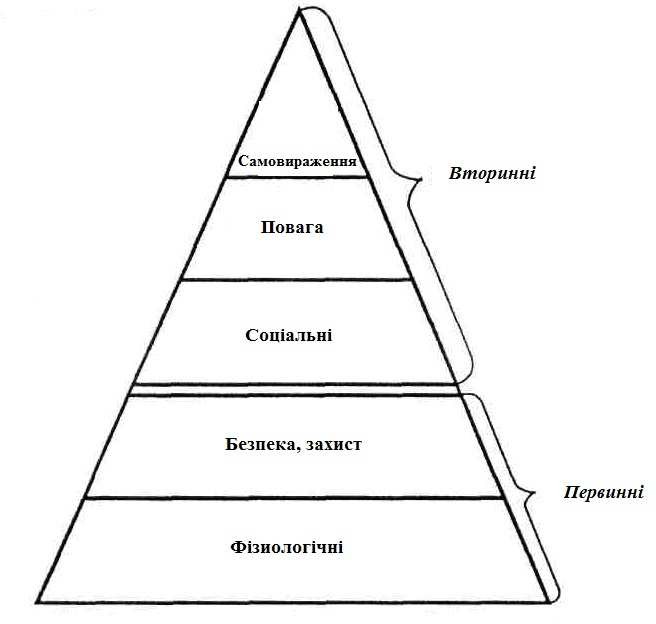 Рис. 8.1 – Ієрархія потреб за А. МаслоуБажання – конкретні форми, які сприймають людські потреби під впливом як суспільства в цілому, так і особливостей конкретного індивідуума.Купівельний попит – бажання людей, підкріплені купівельною спроможністю.Продукт – все те, що може бути запропоноване на ринку уваги споживача, яке придбано ним для наступного використання або споживання заради задоволення якої-небудь з його потреб або бажання.Угода (трансакція) – маркетингова одиниця виміру, що полягає в обміні цінностями між сторонами.Послуга – трансакція, яка є не просто переданням прав власності на об'єкт (відчутний чи ні), вона охоплює також низку завдань, які виконує виробник для споживача.Споживча цінність – різниця між тими вигодами, які споживач одержує від володіння й/ або користування якимось продуктом, і вартістю придбання ним цього продукту.Обмін – процес придбання одною стороною в іншої якого-небудь предмета з одночасною пропозицією їй чого-небудь замість.Ринок – деяка кількість дійсних або потенційних покупців, які можуть укласти угоду із продавцем.Маркетинг – робота з ринками, що спрямована на створення умов для обміну з метою задоволення людських потреб і бажань.Характерні риси маркетингу в сфері послугГотельний маркетинг пов'язаний з особливостями готельного продукту. Характерні риси послуги (чотири «Н» послуг) наведені на рис. 8.2.Неоднорідність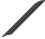 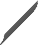 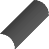 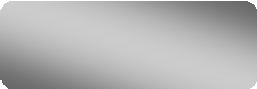 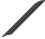 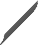 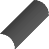 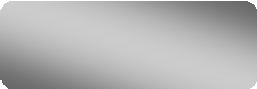 Рис. 8.2 – Особливості послуг гостинностіНематеріальність. На відміну від матеріальних товарів послуги до моменту їх безпосереднього споживання не можна спробувати на смак, на дотик, їх не побачиш і не почуєш. Готельні працівники відділу збуту не можуть взяти із собою на ринок готельний номер, щоб під час продажу наочно продемонструвати свій «товар». Більше того, вони фактично продають не сам номер, а тільки право зайняти його на певний час. Коли гість залишає готель, з ним не залишається нічого готельного, крім оплаченого рахунку. Роберт Льюіс (Robert Lewіs) справедливо підмітив із цього приводу, що «той, хто придбав послугу, може піти голіруч, але з новими враженнями». У людини залишаються спогади про те, як його обслужили, якими він може поділитися з іншими. Про якість нематеріальних послуг можна судити з безлічі фактів матеріального характеру.Невіддільність. В індустрії гостинності надання послуги, як правило, вимагає присутності й того, хто її надає, і того, хто її одержує. Службовці, яківступають у безпосередній контакт з клієнтом, – частина пропонованого йому продукту. Блюда в ресторані можуть бути приготовлені прекрасно, але якщо офіціант не вміє обслужити відвідувача або поводиться неналежним чином, це негативно позначиться на сприйнятті відвідувачем цього ресторану. Невіддільність послуги також означає й те, що частиною пропонованого продукту виявляється сам клієнт, який мусить знати обов'язкові умови, за яких може бути виконана конкретна послуга.Нестабільність параметрів послуг. Послуги сфери гостинності відрізняються високим ступенем варіативності: їх якість залежить від того, хто їх виконує, коли та за яких умов. Подібну нестабільність параметрів пояснюють декількома причинами; послуги виявляють й споживають одночасно, що обмежує можливість контролювати їх якість. Коливання попиту затруднює підтримка якості обслуговування на одному рівні, особливо в пікові періоди, коли попит стає підвищеним. Якість обслуговування клієнта залежить від настрою працівника, який безпосередньо надає послугу. В індустрії гостинності головною причиною невдоволення, яке висловлюють клієнти на адресу приймаючої сторони, є саме нестабільність якості надання послуг.Нездатність до зберігання. Послуги не можна зберігати. Так, готель на 100 номерів, в якому сьогодні заповнені лише 60, не може відправити на склад 40 незайнятих номерів і завтра надати відвідувачам 140 приміщень для проживання. Втрати від незданих 40 номерів – непоправні. Через те, що готелі торгують таким «швидкопсувним» продуктом, вони змушені брати з гостей плату за бронювання номерів навіть у тих випадках, коли їм не довелося ними скористатися. Ресторани теж починають вимагати з відвідувачів, які бажають зарезервувати для себе столик, гроші вперед, виходячи з того, що, якщо відвідувачі не прийдуть до призначеного часу, посадити за цей столик кого- небудь іншого не можна, і порожній столик задіяний не буде. Щоб надходження за послуги були максимальними, підприємству доводиться лавірувати між своїми можливостями й поточним попитом, оскільки втрати через поточну незатребуваність послуги компенсувати неможливо.Готельні послуги – результат взаємодії готельної справи та клієнта, а також власної діяльності обслуговуючого персоналу щодо задоволення потреб клієнтів [18, с. 199]. На мінливість готельних послуг впливають групи факторів: організація роботи з кадровим складом готельного бізнесу; індивідуальні особливості споживачів послуг, які вимагають персонального підходу та всебічного систематичного вивчення клієнта.Позиціювання на ринку послугПід позиціюванням фахівці з маркетингу розуміють завоювання певного місця на ринку й у свідомості потенційних споживачів (цільового ринку). У процесі аналізу конкурентного середовища структури бізнесу (корпорації або незалежному підприємству) звичайно стає ясно, за яку позицію на ринку їй варто боротися.Позиція готелю на ринку прямо залежить від співвідношення між ціною і якістю надаваних послуг.Основні етапи позиціювання: 1) виявлення всіх переваг конкурентів і з обліком їх визначення позиції свого готелю; 2) визначення кількості готелів, що здатні скласти гідну конкуренцію; 3) визначення каналів, якими можна буде дізнаватися про плани своїх конкурентів; 4) просування свого продукту на обраному ринку.Маркетинг-мікс в індустрії гостинностіСукупність головних компонентів, з яких складається маркетинг, звичайно називають маркетинг-міксом або Ps (від англ. product – продукт, prіce – ціна, promotіon – просування, partnershіp – партнерство, packagіng – пакетування, programmіng – програмування, people – люди) [15].Продукт має відповідати потребам цільового ринку. Позиціонування продукту виробляють з урахуванням запитів і потреб учасників ринку. Відповідність продукту запитам і потребам ринку дає інтерв'ювання, що може бути як вибіркове індивідуальне, так і репрезентативне групове.Ціна продукту відіграє важливу роль в ухваленні рішення про його покупку.Просування включає різні прийоми передачі інформації про наявні продукти й послуги (реклама, персональні продажі, просування продажів і паблік рілейшнз).Реклама – будь-яка форма оплаченої неперсоніфікованої комунікації, яку використовує конкретний спонсор для переконання або інформування певної аудиторії про свій продукт.В індустрії гостинності особиста продаж може приймати форму бліц- продажу або цілеспрямованих пропозицій більше дорогих блюд у ресторанах або більше дорогих номерів на стійках реєстрації в готелях. Просування продажу пов'язане з мотивацією покупців, їх переконанням (сувеніри, купони зі знижкою на готельні номери, на повітряні перельоти). Подібні кампанії стимулювання продажів звичайно проводять для активізації бізнесу в «мертві» сезони.Паблік рілейшнз (PR) включає всі види комунікацій, мета яких – поліпшення відносин з користувачем. PR виступає одним з інструментів формування позитивного іміджу організації та її продукції.Життєвий цикл туристського продуктуСамостійне планування підприємством сфери послуг гостинності та туризму своєї діяльності потребує постійного моніторингу стану ринку, готовності до ринкових коливань з метою забезпечення реалізації стратегії саморозвитку й економічного виживання в умовах конкуренції.Кожен продукт на ринку споживчих товарів і послуг «живе» певний час і згодом витісняється іншим, більш досконалим. Це явище визначають поняттям «життєвий цикл продукту» (ЖЦП), що являє собою проміжок часу з моменту виходу продукту на ринок до моменту припинення його реалізації на даному ринку (рис. 8.3).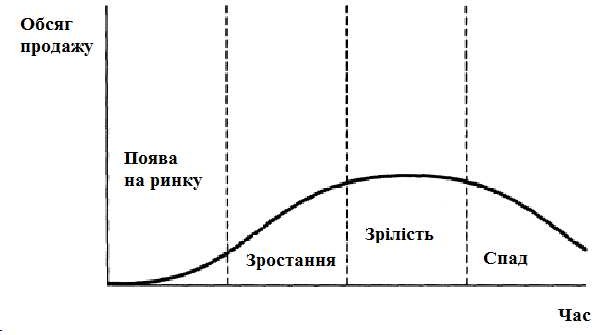 Рис. 8.3 – Життєвий цикл туристського продуктуЖЦП визначають зміною показників платоспроможного попиту, обсягів продажу та прибутку й включає такі стадії, як впровадження на ринок, зростання, зрілість і спад. Для підприємств гостинності надзвичайно важливим є визначення стадій зрілості та спаду пропонованих ними продуктів, оскільки пропозиція на ринку морально застарілого продукту є економічно невигідною та збитковою. Необхідно також правильно обрати час виходу на ринок нового чи модернізованого продукту. Так, якщо попит на продукт починає спадати, слід виходити на ринок з новим або аналогічним модернізованим продуктом.Основні категорії рекламної діяльності в індустрії гостинностіСфера туризму – одна з найбільших рекламодавців у світі (5-6 %одержуваних доходів закордонних тур фірм витрачають на рекламу поїздок).Особливості реклами в індустрії туризму й гостинності: неособистий характер; однобічна спрямованість; невизначеність із погляду виміру ефекту; суспільний характер; інформаційна насиченість; помітність і переконливість.Реклама – оплачена форма неособистісного подання й формування попиту на турпродукт, а також створення іміджу тур підприємства.Рекламодавець - юридична або фізична особа, що є замовником реклами й оплачує її.Рекламне агентство – незалежна організація, що здійснює за замовленням рекламодавця творчі й виконавчі роботи, планування, розробку й реалізацію рекламної компанії, а також здійснює окремі рекламні заходи.Рекламна компанія – основа рекламної діяльності; кілька рекламних заходів, об'єднаних однією або декількома цілями, що охоплюють певний часовий період і розподіляються у часі так, щоб одне з них доповнювало інше.Класифікація видів туристської реклами наведена в табл. 8.1.Таблиця 8.1 – Класифікація видів туристської рекламиРекламна діяльність готельного або туристського підприємства мусить мати риси цілісного логічного процесу з виділеннями ряду етапів.Основні етапи планування рекламної діяльності підприємства індустрії гостинності наведені на рис. 8.4.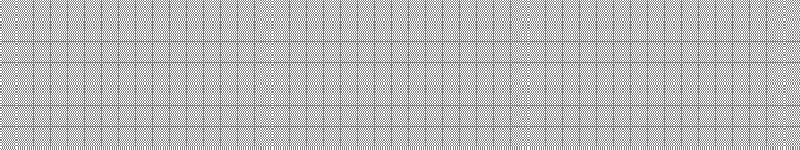 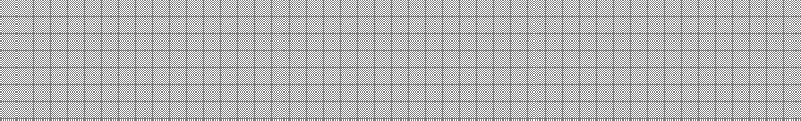 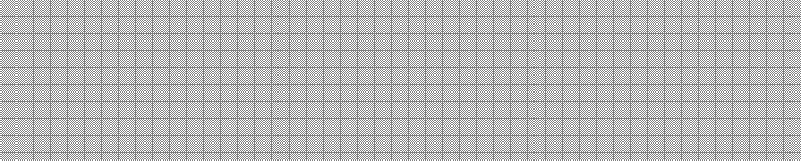 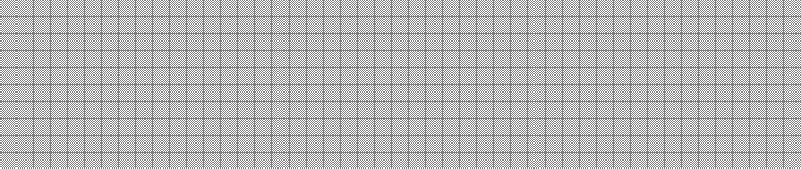 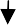 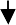 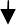 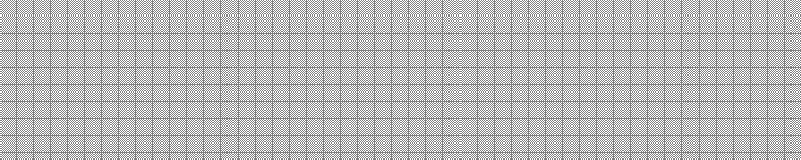 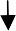 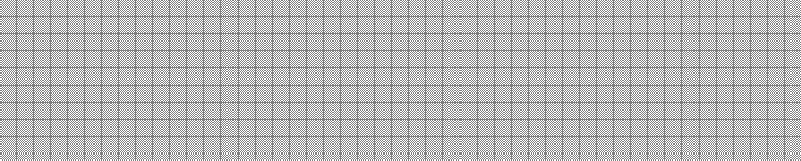 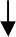 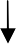 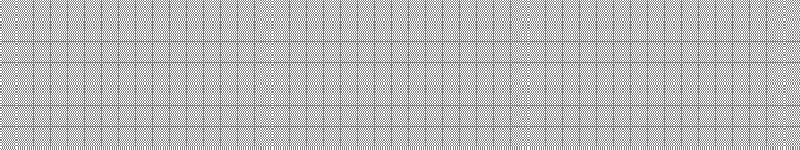 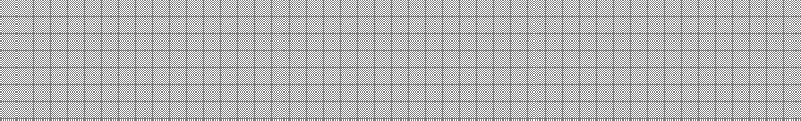 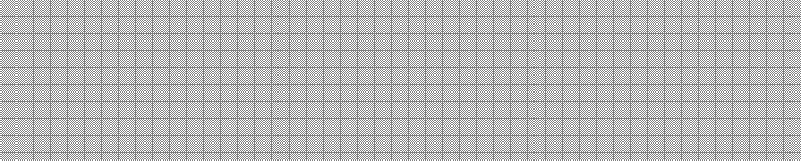 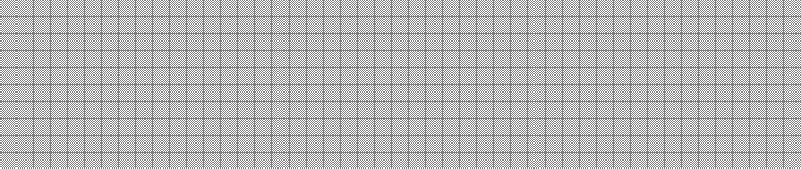 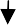 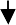 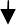 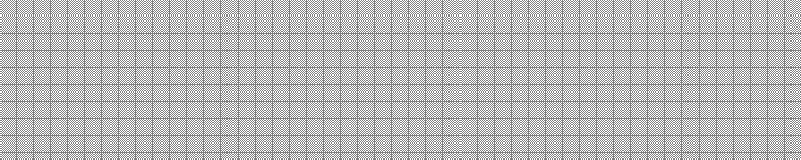 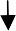 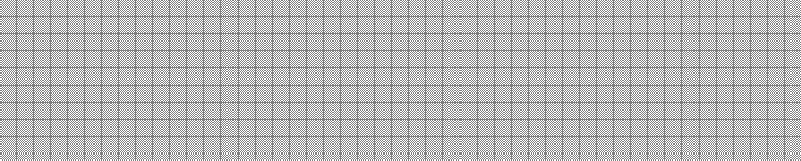 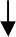 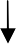 Рис. 8.4 – Етапи планування рекламної діяльності підприємства індустрії гостинностіОцінка ефективності проведеної рекламної кампанії обґрунтовує  доцільність подальшого рекламування послуги.Ознака класифікаціїВид реклами12Об'єкт рекламуваннятоварна,престижнаСпрямованістьреклама можливостей,реклама потребХарактер і особливості рекламного спілкуванняінформативна,переконуюча,нагадуючаСпосіб впливу на цільову аудиторіюраціональна,емоціональнаСконцентрованість на певному сегментіселективна,масоваОхоплювана територіялокальна,регіональна,загальнонаціональна,міжнароднаДжерело фінансуваннявузькофірмова (від окремої турфірми),корпоративна (спільна)Засоби поширенняу пресі,друкована,аудіовізуальна,радіо- і телереклама,рекламні сувеніри,пряме поштове розсилання,зовнішня,виставки і ярмарки,комп'ютеризована